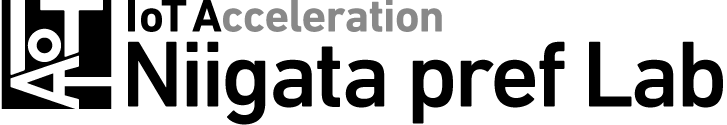 オンライン「ディープラーニング講演会」のご案内主催：新潟県工業技術総合研究所「ディープラーニング（深層学習）」は、AI技術として、またデジタルトランスフォーメーション推進のツールとして注目され、高い性能を達成した事例が多く報告されています。このディープラーニングの最新情報を紹介する講演会を開催いたします。講演会の内容■日　　時：　令和３年1１月５日（金）13：30～16：00■講　　演： 『ディープラーニングの基礎』(13:35～14:00)下越技術支援センター　参事　大野　宏弊所職員により、ディープラーニングについて解説いたします。『AIは何を見ている？　〜AIの歴史とディープラーニングの最新動向〜』(14:00～16:00)中部大学工学部　教授　山下　隆義　氏最新の技術動向や研究室での取り組みを紹介していただきます。■参加条件：この講演会はオンラインセミナーで、ビデオ会議ツール「Zoom」にて配信します。利用できるインターネット環境とPCをご準備ください。また、以下の場所で聴講を可能としますので、ご希望される方はご連絡ください。新潟県工業技術総合研究所　講堂（新潟市中央区鐙西1-11-1）■定　　員：　80名■申込期限：　令和３年11月１日（月）（手話通訳・要約筆記（会場のみ）を希望される方は10月８日（金））■申込方法：当所のホームページから必要事項を記入して申し込むか、申込書にてメールでお申し込み下さい。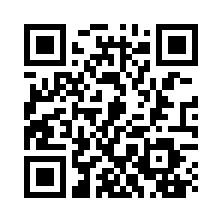 http://www.iri.pref.niigata.jp/Kouen1.html　【担当】工業技術総合研究所　下越技術支援センター　木嶋TEL:025-244-9168